	В  связи с кадровыми изменениями:1. Внести изменения в распоряжение администрации муниципального района «Печора» от 07	октября 2020 г. № 773-р «Об утверждении Штаба по предупреждению завоза и распространения новой коронавирусной инфекции на территории МО МР «Печора» согласно приложению  к настоящему распоряжению.2.   Настоящее распоряжение вступает в силу со дня принятия и подлежит размещению на официальном сайте администрации муниципального района «Печора».3. Контроль за исполнением распоряжения возложить на заместителя руководителя администрации Т.И. Дячук.Приложение к распоряжению администрации МР «Печора»                                                                                    от  27.10.2021 г. № 814-р            Состав Штаба по предупреждению завоза и распространения новой коронавирусной инфекции на территории МО МР «Печора»Члены штаба_______________________________АДМИНИСТРАЦИЯ МУНИЦИПАЛЬНОГО РАЙОНА «ПЕЧОРА»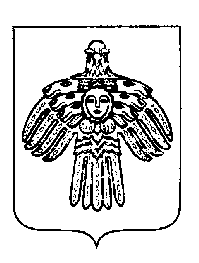 «ПЕЧОРА»  МУНИЦИПАЛЬНÖЙ  РАЙОНСААДМИНИСТРАЦИЯ РАСПОРЯЖЕНИЕ ТШÖКТÖМРАСПОРЯЖЕНИЕ ТШÖКТÖМРАСПОРЯЖЕНИЕ ТШÖКТÖМ   27    октября   2021 г.                                                                                                                                                   г. Печора,  Республика Коми                                  №  814 - р                 Глава муниципального района-руководитель администрации                                                                                                    В.А. СеровСеров Валерий Анатольевич- глава муниципального района «Печора» - руководитель администрации, руководитель Штаба;Дячук ТатьянаИвановна- заместитель руководителя администрации, заместитель руководителя Штаба;Шадчин Анатолий Михайлович- начальник Управления по делам гражданской обороны и чрезвычайным ситуациям МР «Печора»,  заместитель руководителя Штаба; Глазкова ОксанаНиколаевна- ведущий эксперт сектора по связям с общественностью,секретарь Штаба.Аврамова НадеждаВасильевна- глава СП «Каджером» (по согласованию);Бака Александр Иванович- главный врач НУЗ «Узловая поликлиника станции Печора ОАО РЖД», глава ГП «Печора» -председатель Совета поселения (по согласованию);Бышенко Вадим Александрович - начальник отделения Управления Федеральной службы безопасности России по РК в г. Печоре (по согласованию);Ванина Елена Анатольевна- и.о. главного врача ГБУЗ РК «Печорская ЦРБ»(по согласованию);Гапонько Анастасия Павловна- глава СП «Чикшино» (по согласованию);Горбунов Сергей Владимирович- руководитель администрации ГП «Путеец»
 (по согласованию);Есев ВладимирАлександрович - глава  СП «Приуральское» (по согласованию);Пец Эдуард Эдуардович-  начальника Управления образования МР «Печора» (по согласованию);Роик Мария Сергеевна- помощник прокурора Печорской межрайонной прокуратуры (по согласованию);Канищев АндрейЮрьевич- первый заместитель руководителя администрации;Койчев АлександрВасильевич- глава СП «Озёрный» (по согласованию);Колпаков Антон Николаевич  - заместитель начальника Штаба в/ч 96876
 (по согласованию);Кузина Лариса Александровна- главный государственный врач по городу Печоре  и Печорскому, Ижемскому, Усть –Цилемскому районам 
(по согласованию);Махмутов Артём Ильдарович- начальник ОМВД России по г. Печоре 
(по согласованию);Муратов Сергей Сергеевич- начальник Печорского линейного отдела полиции линейного управления МВД России на транспорте 
(по согласованию);Павлова НадеждаАлексеевна- и.о. руководителя администрации ГП «Кожва» (по согласованию):Прошева Людмила Владимировна- директор ГБУ РК «ЦСЗН г. Печоры» 
(по согласованию);Ускова Татьяна Леонидовна- заместитель руководителя администрации; Фетисова ОльгаИвановна- заведующий сектором по связям с общественностью администрации МР «Печора»;Юхимец Татьяна Сергеевна- заведующая поликлиникой ФГКУ «1469 ВМКГ» МО РФ города Печоры (по согласованию).